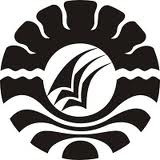 PERSEPSI GURU TENTANG BUDAYA BELAJAR SISWA DI SMA NEGERI 1 TAKALAR KABUPATEN TAKALARSKRIPSIDiajukan untuk Memenuhi Sebagian Persyaratan Guna Memperoleh Gelar Sarjana Pendidikan pada Jurusan Administrasi PendidikanStrata Satu Fakultas Ilmu PendidikanUniversitas Negeri MakassarOleh:ARIS KURNIAWANNIM. 114 304 0038JURUSAN ADMINISTRASI PENDIDIKANFAKULTAS ILMU PENDIDIKANUNIVERSITAS NEGERI MAKASSAR2016P E R S E T U J U A N   P E M B I M B I N GSkripsi dengan judul Persepsi Guru Tentang Budaya Belajar Siswa di SMA Negeri 1 Takalar Kabupaten Takalar.Atas nama:	Nama		: Aris Kurniawan	Nim		: 114 304 0038	Jurusan		: Administrasi Pendidikan	Fakultas 		: Ilmu PendidikanSetelah diperiksa dan diteliti, naskah skripsi ini telah dinyatakan lulus.Makassar, 26 Februari 2016Pembimbing I;						       Pembimbing II;	Drs. M. Bachtiar, M.Si				   Dra. Nirmala, S.Pd, M.SiNIP. 19561231 198503 1 014				   NIP. 19640118 198903 2 002Disahkan :Ketua Jurusan Administrasi PendidikanDr. Ratmawati T, M.PdNIP. 19671110 200501 2 002PENGESAHAN UJIAN SKRIPSISkripsi atas nama: Aris Kurniawan. NIM 1143040038, Judul “Persepsi Guru Tentang Budaya Belajar di SMA Negeri 1 Takalar Kabupaten Takalar”. Diterima oleh panitia Ujian Skripsi Fakultas Ilmu Pendidikan Universitas Negeri Makassar dengan SK Dekan Nomor: 2423/UN36.4/PP/2016 tanggal 19 Februari 2016 untuk memenuhi sebagian persyaratan memperoleh gelar Sarjana Pendidikan pada Jurusan Administrasi Pendidikan pada hari  Kamis, 25 Februari 2016.							Disahkan oleh:							PD. Bidang Akademik FIP UNM							Dr. Abdul Saman, M.Si.,Kons							NIP. 19720817 200212 1 001Panitia Ujian:Ketua		: Dr. Parwoto, M.Pd		         	          ( ........................... )Sekretaris		: Dra. St. Habibah, M.Si		          ( ........................... )Pembimbing I	: Drs. M. Bachtiar, M.Si		          ( ........................... )Pembimbing II	: Dra. Nirmala, M.Si			          ( ........................... )Penguji I		: Dr. Ansar, M.Si			          ( ........................... )Penguji II		: Drs. Alimin Umar, M.Pd		          ( ........................... )PERNYATAAN KEASLIAN SKRIPSISaya yang bertanda tangan dibawah ini:Nama		:   Aris KurniawanNim		:   114 304 0038Jurusan 	:   Administrasi PendidikanFakultas	:   Ilmu PendidikanJudul	: Persepsi Guru Tentang Budaya Belajar Siswa di SMA   Negeri 1 Takalar Menyatakan dengan sebenarnya bahwa Skripsi yang saya tulis ini benar merupakan hasil karya saya sendiri dan bukan merupakan pengambil alihan tulisan atau pikiran orang lain yang saya akui sebagai hasil tulisan atau pikiran sendiri.Apabila dikemudian hari terbukti atau dapat dibuktikan bahwa skripsi ini hasil jiplakan, maka saya bersedia menerima sanksi atas perbuatan tersebut sesuai ketentuan yang berlaku.            Makassar, 9 Februari 2016Yang membuat pernyataan			Aris Kurniawan			NIM. 1143040038MOTTO DAN PERUNTUKANRaihlah ilmu, dan untuk meraih ilmu Belajarlah untuk tenang dan sabar(Umar Bin Khattab)Siapa yang mengamalkan ilmu, maka iaAkan semakin memilikinya( Aris Kurniawan )Ibu dan Ayah tercinta,Sungguh aku tidak bisa melangkahkan kakikusejauh ini tanpa doa dan kasih sayangmu dalam mendidik aku buah hatimu, Kuperuntukan karya kecil ini untuk ibu dan ayah, serta buat kakak-kakakku terima kasih yang telah mengajariku arti perjuangan dan semua keluargaku terimakasih atas semua yang telah kalian berikanABSTRAKARIS KURNIAWAN, 2016. Persepsi Guru Tentang Budaya Belajar Siswa di SMA Negeri 1 Takalar Kabupaten Takalar. Skripsi. Dibimbing oleh Drs. M. Bachtiar, M.Si dan Dra. Nirmala, S.Pd, M.Si; Jurusan Administrasi Pendidikan  Fakultas Ilmu Pendidikan Universitas Negeri Makassar.Penelitian ini mengkaji persepsi guru tentang budaya belajar di SMA Negeri 1 Takalar Kabupaten Takalar. Rumusan masalah penelitian adalah bagaimanakah persepsi guru tentang budaya belajar di SMA Negeri 1 Takalar Kabupaten Takalar ? Berdasarkan rumusan masalah penelitian, maka tujuan penelitian ini adalah untuk memperoleh data tentang persepsi budaya belajar siswa di SMA Negeri 1 Takalar Kabupaten Takalar. Metode penelitian ini menggunakan pendekatan kuantitatif dan jenis penelitian deskriptif yakni menggambarkan fenomena yang diteliti tentang persepsi guru tentang budaya belajar siswa. Populasi dalam penelitian ini adalah seluruh guru sebanyak 70 orang di SMA Negeri 1 Takalar di Kabupaten Takalar. Teknik pengumpulan data adalah kuesioner dan dokumentasi, analisis data penelitian adalah persentase. Hasil penelitian menunjukkan persepsi guru tentang budaya belajar siswa di SMA Negeri 1 Takalar di Kabupaten Takalar yaitu aspek kerjasama dalam belajar termasuk dalam kategori sangat baik, untuk aspek disiplin dalam belajar termasuk dalam kategori baik, dan jujur dalam belajar juga termasuk dalam kategori baik. Berdasarkan hasil analisis data dapat disimpulkan bahwa persepsi guru tentang budaya belajar siswa di SMA Negeri 1 Takalar Kabupaten Takalar berada dalam kategori baik.  PRAKATAPuji syukur kehadirat Allah Swt. senantiasa penulis panjatkan, karena berkat rahmat dan hidayah-Nya, sehingga skripsi ini dapat diselesaikan dengan waktu yang telah ditargetkan. Skripsi ini berjudul Persepsi Guru Tentang Budaya Belajar Siswa di SMA Negeri 1 Takalar Kabupaten Takalar. Penulisan skripsi ini dimaksudkan sebagai persyaratan dalam penyelesaian studi pada Jurusan Administrasi Pendidikan  Fakultas Ilmu Pendidikan Universitas Negeri Makassar.Bukan hal yang mudah dalam menyelesaikan karya ini, begitu banyak hambatan yang dihadapi oleh penulis dalam menyusun karya ini, namun semua itu bisa teratasi berkat doa, dorangan dan motivasi dari berbagai pihak. Oleh karena itu, dengan penuh hormat penulis menghaturkan terima kasih kepada                             Drs. M. Bachtiar, M.Si dan Dra. Nirmala, S.Pd, M.Si masing-masing selaku pembimbing I dan pembimbing II yang telah banyak meluangkan waktu dan tenaga dalam memberikan arahan, petunjuk dan motivasi kepada penulis mulai dari penyusunan usulan penelitian hingga selesainya skripsi ini. Selanjutnya ucapan yang sama dihaturkan kepada:Prof Dr. H. Arismunandar, M.Pd, Rektor Universitas Negeri Makassar yang telah memberikan kesempatan kepada penulis untuk menyelesaikan studi di Universitas Negeri Makassar.Dr. Abdullah Sinring, M.Pd sebagai Dekan; Dr. Abdul Saman, M.Si, Kons sebagai PD I; Drs. Muslimin, M.Ed sebagai PD II; Dr. Pattaufi, S.Pd, M.Si sebagai PD III dan Dr. Parwoto, M.Pd sebagai PD IV FIP UNM, yang telah memberikan layanan akademik, administrasi dan kemahasiswaan selama proses pendidikan dan penyelesaian studi.Dr. Ratmawati T, M.Pd dan Dra. Sitti Habibah, M.Si masing-masing sebagai  Ketua dan Sekretaris Jurusan Administrasi Pendidikan FIP UNM, yang dengan penuh perhatian memberikan bimbingan dan memfasilitasi penulis selama proses perkuliahan.Dr. Ansar, M.Si sebagai penguji dalam dan Drs. H. Alimin Umar, M.Pd sebagai penguji luar yang telah memberikan saran dan kesempatan untuk membimbing penulis dalam menyelesaikan skripsi. Dosen Fakultas Ilmu Pendidikan, khususnya Jurusan Administrasi Pendidikan yang telah mendidik dan memberikan bekal ilmu pengetahuan kepada penulis.Kepala sekolah dan guru SMA Negeri 1 Takalar yang telah memberikan izin penelitian dan telah meluangkan waktunya untuk mengisi kuesioner penelitian.   Ucapan terima kasih terkhusus penulis ucapkan kepada kedua orang tua tercinta, Ayahanda Joko Murcahyono dan Ibunda Sumiati atas kasih sayangnya yang tulus dan didikan berharganya, dukungan maupun doa yang akan menuntun penulis pada jenjang kesuksesan.Kakak-kakakku, adikku, sepupu-sepupuku, om dan tante-tanteku yang tak henti-hentinya memberi dorongan, motivasi dan bantuannya terutama dalam penyelesaian studi di Universitas Negeri Makassar ini.Kepada semua keluargaku yang telah memberikan doa dan motivasi sehingga penulis dapat menyelesaikan studi ini..Buat semua teman-teman mahasiswa Administrasi Pendidikan terkhususnya angkatan 2011  terima kasih atas bantuannya selama ini, serta motivasi dalam menyelesaikan studi penulisKepada berbagai pihak yang tidak sempat penulis sebutkan namanya satu persatu yang tentunya telah memberikan kontribusi positif kepada pihak penulis dalam menyelesaikan studi di Universitas Negeri Makassar.Semoga skripsi ini dapat bermanfaat sebagai bahan masukan dan informasi bagi pembaca, dan semoga kebaikan dan keikhlasan serta bantuan dari semua pihak bernilai ibadah di sisi Allah Swt. Amin. Makassar, 9 Februari  2016	 Aris KurniawanDAFTAR ISIHalaman HALAMAN SAMPUL	i HALAMAN JUDUL	iiPERSETUJUAN PEMBIMBING	iii PENGESAHAN UJIAN SKRIPSI	ivPERNYATAAN KEASLIAN SKRIPSI	vMOTTO & PERUNTUKAN	vi  ABSTRAK	vii PRAKATA	viii  DAFTAR ISI	ixDAFTAR TABEL	xiii DAFTAR GAMBAR	xivDAFTAR LAMPIRAN	xvBAB I     PENDAHULUAN	1Latar Belakang	1Rumusan Masalah	6Tujuan Penelitian	6 Manfaat Penelitian	6BAB II   TINJAUAN PUSTAKA DAN KERANGKA PIKIR	8 Tinjauan Pustaka	8Konsep Dasar Persepsi Guru	8Pengertian Persepsi	8Faktor yang Mempengaruhi Persepsi	10Guru	12 Konsep Dasar Budaya Belajar	13                                       Pengertian Budaya	13                      Unsur-unsur Budaya	14 Pengertian Belajar	15Prinsip Belajar	16Tujuan Belajar  	17Konsep Budaya Belajar	19Tujuan Budaya Belajar	19Unsur-unsur Budaya Belajar	20                               Kerangka Pikir	22BAB III  METODE PENELITIAN	24Pendekatan dan Jenis Penelitian	24Peubah dan Definisi Operasional Penelitian	24Defenisi Operasional	25Populasi Penelitian	25Teknik dan ProsedurPengumpulan Data	26Teknik Analisis Data	27  BAB IV  HASIL PENELITIAN DAN PEMBAHASAN	29Gambaran Umum Lokasi Penelitian	29Hasil Penelitian	30Pembahasan Hasil Penelitian	41BAB  V   KESIMPULAN DAN SARAN	45Kesimpulan	45Saran	45DAFTAR PUSTAKA	46LAMPIRAN	49RIWAYAT HIDUPDAFTAR TABELNomor                                         Tabel                                                           Halaman                                 4.1 	Kondsi Objektif Kerjasama dalam Belajar di SMA Negeri 1 Takalar	314.2	Kondisi Objektif Kedisiplinan Siswa dalam Belajar di  SMA Negeri 1  Takalar	344.3	Kondisi Objektif Kejujuran Siswa dalam Belajar di SMA Negeri 1 Takalar	394.4	Rekapitulasi Persepsi Guru Tentang Budaya Belajar Siswa di SMA 	        Negeri 1 Takalar	40DAFTAR GAMBARNomor	Judul Gambar			       Halaman 2.1	Skema kerangka Pikir	23DAFTAR LAMPIRANNomor					Lampiran				Halaman       1.	Kisi-Kisi Instrumen Penelitian	50	       2.	Angket Penelitian	52	                                                              3.	Pengujian Angket Penelitian	57          4.	Dokumentasi	68                                                                                  5. 	Persuratan	74